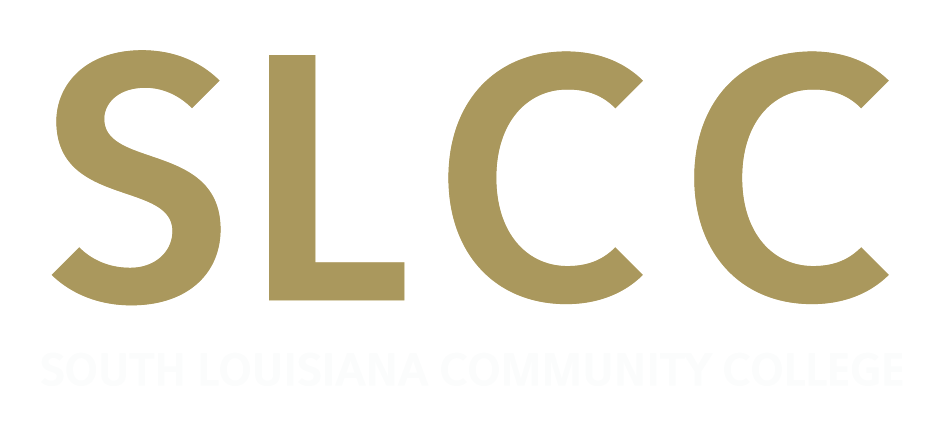 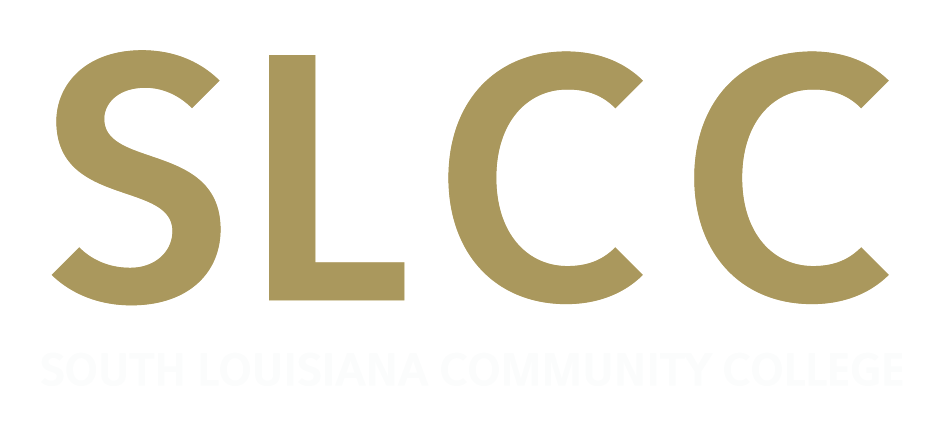 A grade of “C” or higher is required in all courses.NOTES:1 ACCT 1200 or Department Chair Approval.2 Choose from History (HIST), English (ENGL 2XXX) except ENGL 2045 and 2070, or Communications (CMCN) except CMCN 1170, 1270, and 2145.3 Choose from Biology (BIOL), Chemistry (CHEM), Environmental Science (ENSC), Geology (GEOL), Physical Science (PHSC), or Physics (PHYS). 4 Choose from Anthropology (ANTH), Criminal Justice (CJUS), Economics (ECON), Geography (GEOG), Political Science (POLI), Psychology (PSYC), or Sociology (SOCI).This degree plan is an academic planning resource. The applicable edition of the college catalog is the official source for all degree requirements. The college reserves the right to change, modify, or alter this resource without notice.  The college strongly encourages students to consult their advisors for questions regarding degree completion.  OAA9/18SEMESTER 1 ORNT 1000Freshman Seminar     1 CreditSemester Taken:  Grade Earned:CPTR 1005Computer Literacy and Applications3 CreditsSemester Taken:  Grade Earned:CSRV 1000Customer Service3 CreditsSemester Taken:  Grade Earned:BUSE 1050Business Correspondence3 CreditsSemester Taken:  Grade Earned:KYBD 1200Keyboarding3 CreditsSemester Taken:  Grade Earned:OSYS 1100Records Management3 CreditsSemester Taken:  Grade Earned:TOTAL SEMESTER CREDITS 16SEMESTER 2  ACCT 1100Principles of Accounting Part 13 CreditsSemester Taken:  Grade Earned:BUSM 1050Business Math3 CreditsSemester Taken:  Grade Earned:ISYS 1440Word Processing3 CreditsSemester Taken:  Grade Earned:CPTR 1700Presentation and Publishing3 CreditsSemester Taken:  Grade Earned:CPTR 1320Spreadsheets3 CreditsSemester Taken:  Grade Earned:CTS: Office Assistant Specialist TOTAL SEMESTER CREDITS 15SEMESTER 3CPTR 1310Database Management3 CreditsSemester Taken:  Grade Earned:BUSI 1000Business Law3 CreditsSemester Taken:  Grade Earned:OSYS 2530Office Procedures3 CreditsSemester Taken:  Grade Earned:Elective see note 1 List Course:3 CreditsSemester Taken:  Grade Earned:JOBS 2540 Job Seeking Skills2 CreditsSemester Taken:  Grade Earned:TD: Business Office Technology TOTAL SEMESTER CREDITS 14SEMESTER 4 ENGL 1010 Rhetoric & Composition 3 CreditsSemester Taken:  Grade Earned:MATH 1105College Algebra3 CreditsSemester Taken:  Grade Earned:Humanities see note 2List Course:3 CreditsSemester Taken:  Grade Earned:Natural/Physical Science see note 3List Course:3 CreditsSemester Taken:  Grade Earned:Social/Behavioral Science see note 4List Course:3 CreditsSemester Taken:  Grade Earned:TOTAL SEMESTER CREDITS 15Associate of Applied Sciences – Business Office Administration TOTAL DEGREE CREDITS Associate of Applied Sciences – Business Office Administration TOTAL DEGREE CREDITS 60